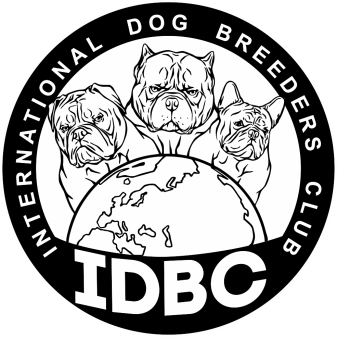 ЗАЯВЛЕНИЕ НА ПЕРВИЧНУЮ РЕГИСТРАЦИЮ СОБАКИ(заполняется на компьютере, либо печатными БОЛЬШИМИ буквами)Прошу зарегистрировать мою собаку в International Dog Breeders Club  ( IDBC).И предоставить мне сертификат о принадлежности моей собаки к породе: __________________________________________________________________________ __________ и регистрации в  IDBC.Кличка на латинице:Отец: Мать:Дата рождения:Пол Окрас на английском Чип/клеймо Прошу зарегистрировать в базе данных чипированных животных AnimalFace  _______(да/нет)Владелец: Адрес Владельца с индексомЗаводчик:Адрес Зав-ка (страна, город):Настоящим подтверждаю, что данная собака принадлежит только мне, я не имею обязательств перед заводчиком и другими третьими лицами  в отношении данной собаки.Подтверждаю, что мне известно о том, что сертификат о первичной регистрации в клубе дает право на участие во всех мероприятиях клуба, но не дает право на разведение.Заполнение данного заявления подтверждает добровольность пожертвования на развитие клуба, а так же, согласие на обработку и хранение персональных данных (ФИО,номер телефона, адрес для корреспонденции), которые будут использоваться для изготовления родословной для заявителя.___________________________________________________/________________________________                         (ФИО полностью )                                                                                                                      (подпись)Телефон:                                                              Дата заполнения _______________________Отправить на электронную почту: office.idbc@gmail.com